UČENICA: I.F.ZADATAK: UPISATI SLOVA KOJA NEDOSTAJU I PREPISATI RIJEČI PISANIM SLOVIMA U BILJEŽNICU IZ HRVATSKOG JEZIKA.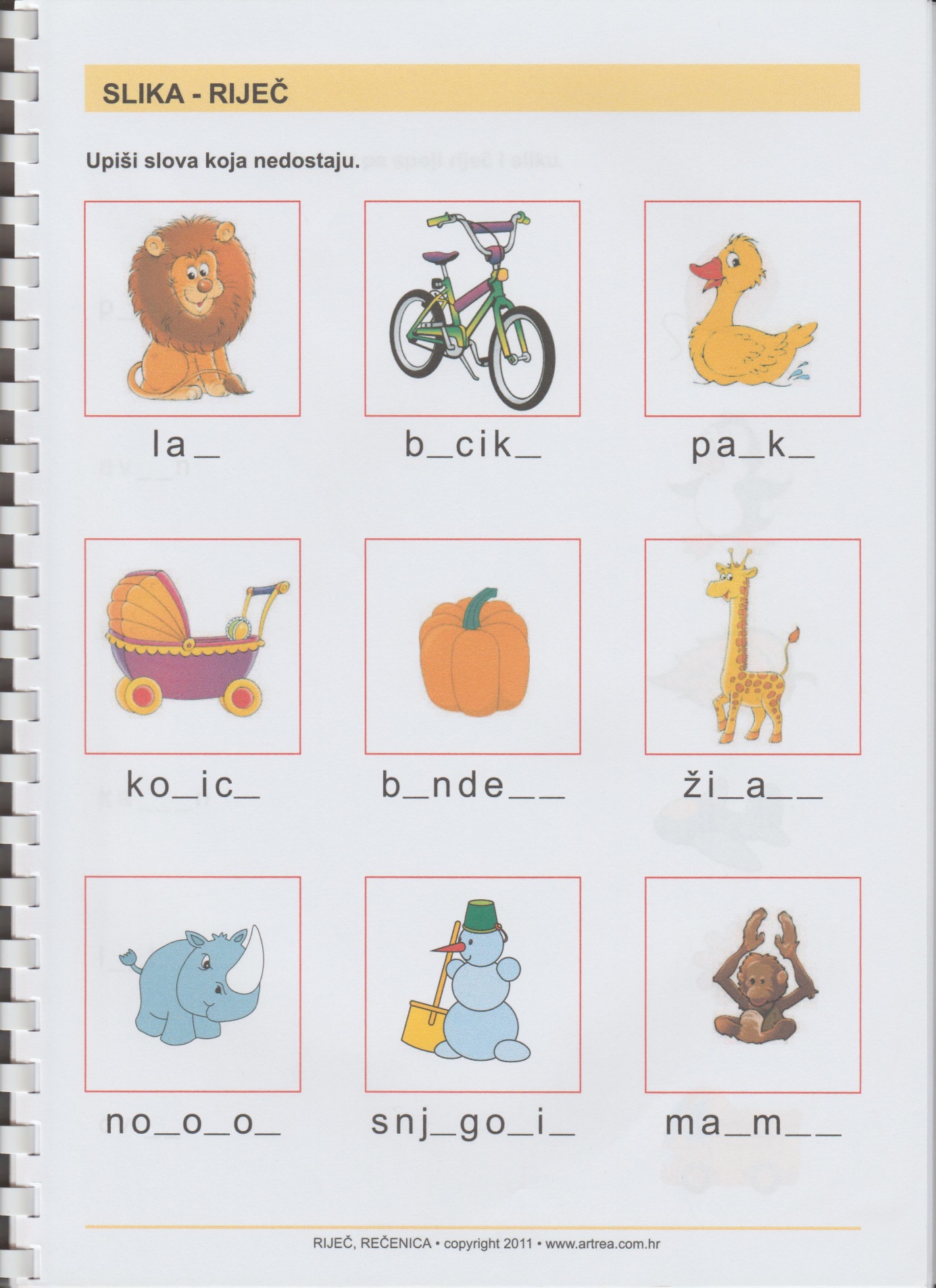 